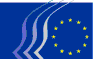 Európsky hospodársky a sociálny výborINT/814Colná únia/riadenieSTANOVISKO 
 
sekcia pre jednotný trh, výrobu a spotrebu 
 
Oznámenie Komisie Európskemu parlamentu, Rade a Európskemu hospodárskemu a sociálnemu výboru – Rozvíjanie colnej únie EÚ a jej riadenia 
[COM(2016) 813 final]Spravodajca: Dimitris DIMITRIADISZávery a odporúčaniaEHSV sa domnieva, že efektívna colná únia je základným predpokladom procesu európskej integrácie s cieľom zabezpečiť voľný obeh tovaru, posilniť konkurencieschopnosť EÚ, jej obchodnú a rokovaciu spôsobilosť, ale že je tiež dôležitá pre rozvoj bezpečnostnej únie, pretože vo veľkej miere prispieva k boju proti novovznikajúcim a bezprecedentným bezpečnostným hrozbám, pričom zároveň ochraňuje bezpečnosť občanov a ich finančné záujmy.EHSV sa domnieva, že hlavným cieľom nových colných predpisov je zjednodušiť postupy a zosúladiť ich s najnovšími údajmi a že efektívne uplatňovanie Colného kódexu Únie by pomohlo posilniť hospodársku konkurencieschopnosť EÚ na celom svete.EHSV súhlasí s návrhom Komisie rozvinúť riadenie colnej únie, ale domnieva sa, že jeho komplexné zavedenie si vyžaduje viacúrovňovú reformu a rozhodné opatrenia v technickej oblasti, a to bez zmeny právomocí EÚ alebo narušenia rovnováhy medzi inštitúciami. Zdôrazňuje však, že prípadné reformy by nemali brániť uľahčovaniu legitímneho obchodu ani ochrane základných práv.EHSV sa domnieva, že efektívne uplatňovanie colných predpisov spočíva predovšetkým v snahe minimalizovať možnosť rôznorodých výkladov správami členských štátov. Tomu musí predchádzať dokončenie interoperabilných počítačových systémov a prechod na plne digitálne prostredie s využitím rôznych zdrojov, na ktorých je založená organizácia a fungovanie štátnych orgánov.EHSV sa domnieva, že je potrebný prechod na automatizované centralizované colné konanie s cieľom uľahčiť koordináciu opatrení na predchádzanie a potláčanie trestnej činnosti a ochranu finančných záujmov EÚ, aby sa chránili práva, záujmy a bezpečnosť podnikov a európskych spotrebiteľov. Z tohto dôvodu EHSV žiada zriadiť Európsku prokuratúru (EPPO), ktorá by pozitívne prispela k dosiahnutiu tohto cieľa.Podľa názoru EHSV je potrebná spoločná európska colná stratégia, ktorá by zahŕňala dvojitú úlohu colných orgánov: kontrola hraníc spolu so zmiešanými úlohami – colnými kontrolami a výberom ciel, ako aj pomoc pri predchádzaní trestnej činnosti a boji proti nej. Zároveň musí zabezpečiť optimalizáciu materiálnych a ľudských zdrojov, a to investovaním do rozšírenia a aktualizácie materiálnych zdrojov a uprednostňovaním odbornej prípravy a pripravenosti ľudských zdrojov, aby sa administratívne podporné opatrenia EÚ rozvíjali pri uplatňovaní príslušných právnych predpisov a aby sa bližšie monitorovalo ich uplatňovanie.EHSV sa domnieva, že stratégia sa musí navrhnúť s ohľadom na rozmanitosť hospodárskych subjektov, ktoré musia dodržiavať colné predpisy, na bezprostrednú potrebu využívať nové technológie a inovácie a súčasne zabezpečiť úplné rešpektovanie súkromia údajov jednotlivcov a podnikov, ako aj práv duševného, priemyselného a obchodného vlastníctva, pričom sa tiež zohľadní ľudský faktor, ktorý je hnacou silou colných orgánov. Osobitná pozornosť sa musí venovať mikropodnikom, malým a stredným podnikom i spotrebiteľom.EHSV sa domnieva, že fungovanie decentralizovaného operačného modelu sa musí posilniť prostredníctvom administratívnej spolupráce, s ústrednou koordináciou riadenou podporným orgánom alebo organizáciou pod vedením Komisie a so zapojením Skupiny pre colnú politiku s cieľom pomôcť s otázkami vykonávania Colného kódexu Únie. Úlohou tohto orgánu by okrem iného bolo vykonávať činnosti a programy odbornej prípravy zamerané osobitne na otázky bezpečnosti, poskytovanie vysokej úrovne špecializácie a podporu odborných znalostí v colnom sektore. Zároveň by mohol vydať usmernenia s cieľom rýchlo a priamo reagovať na nové výzvy.EHSV sa takisto domnieva, že je zásadne dôležité rozšíriť a posilniť programy Colníctvo 2020 a Fiscalis 2020, ktoré môžu slúžiť ako katalyzátory pri cielenom čerpaní finančných prostriedkov na účely riadenia (odborná príprava, šírenie informácií, operatívne postupy, vybavenie atď.).EHSV so záujmom očakáva zintenzívnený proces uzatvárania dohôd o vzájomnej administratívnej pomoci s obchodnými partnermi, ktoré plne odzrkadľujú neprestajne sa rozvíjajúcu obchodnú spoluprácu s krajinami mimo EÚ a Dohodu Svetovej obchodnej organizácie (WTO) o uľahčení obchodu.EHSV sa domnieva, že je potrebné prijať kľúčové opatrenia v oblastiach ochrany a bezpečnosti, v ktorých colné orgány už teraz musia čeliť výzvam. V dôsledku toho sa domnieva, že spolupráca medzi colnými a policajnými orgánmi musí mať inštitucionálnejší základ a byť centrálne koordinovaná. Je potrebné posilniť aj medziodvetvovú spoluprácu medzi európskymi orgánmi a decentralizovanými službami s cieľom zintenzívniť činnosť Únie a zvýšiť jej prítomnosť na vonkajších hraniciach prostredníctvom členských štátov. Spolupráca by sa okrem iného mala zameriavať na boj proti financovaniu terorizmu a obchodovaniu so zbraňami a dôkladnejšie kontroly tovaru s dvojakým použitím a súvisiacu technológiu. Okrem toho je potrebné účinne a efektívne bojovať proti falšovaniu a pirátstvu.EHSV sa domnieva, že všetky prijaté opatrenia musia nutne zahŕňať otvorený dialóg so všetkými zainteresovanými stranami (podniky, spotrebitelia, colné orgány, colní úradníci, odborové zväzy a organizácie občianskej spoločnosti) s cieľom získať jasnejší a komplexnejší obraz o otázkach, ktoré treba riešiť, pričom sa majú zohľadniť záujmy všetkých strán.EHSV sa takisto domnieva, že bez ohľadu na to, aký prístup k modernizácii colnej únie sa zvolí, musia sa v ňom riadne zohľadniť zmeny vonkajších hraníc EÚ, ktoré spôsobí brexit.Všeobecné body týkajúce sa colnej únieColná únia bola nevyhnutným predpokladom európskej integrácie, najmä s cieľom zabezpečiť jednotné a bezproblémové uplatňovanie zásady voľného obehu tovaru, a to bezpečným, transparentným a ekologicky a spotrebiteľsky vhodným spôsobom, ktorý je účinný v boji proti cezhraničným činnostiam, ktoré sú podľa zákona trestné.Colná únia je základným kameňom jednotného trhu, a preto musí plne zohľadňovať jeho potreby. Okrem toho slúži na podporu konkurencieschopnosti EÚ na globálnom trhu. Takisto veľmi významný je príspevok k európskemu rozpočtu z colných poplatkov. Konkrétne v roku 2015 dosiahli príjmy z ciel 18,6 miliardy EUR, čo predstavuje približne 13,6 % rozpočtu EÚ.Vytvorenie colnej únie si popri ochranných opatreniach v podobe zákazov a opatrení na zaistenie bezpečnosti a ochrany občanov EÚ vyžaduje aj zavedenie alebo reformu opatrení, ako je prijatie spoločnej obchodnej politiky a spoločnej vonkajšej colnej sadzby, a tiež preferenčnej sadzby zavedenej dohodami o pridružení medzi EÚ a susednými krajinami a potenciálnymi kandidátskymi krajinami, ale aj dohodami o voľnom obchode s tretími krajinami.Cieľom colnej únie je uľahčovať zákonný obchod a tak bojovať proti podvodom pri obchodných transakciách, a zároveň brániť nezákonnému obehu tovaru a finančným transakciám, ktoré by sa mohli použiť na protiprávne alebo teroristické účely.Zhrnutie oznámeniaCieľom Komisie pri uverejnení oznámenia bolo začať dialóg o modernizácii colnej únie, aby odrážala novú situáciu, ktorá sa v priebehu času vyvinula, a to z dôvodu:vnútorných výziev, ktoré predstavuje rozšírenie a prehĺbenie EÚ a výrazné kvalitatívne a legislatívne rozdiely medzi verejnými správami, ktoré nevyhnutne viedli k zníženiu príjmov a pomernému nárastu prevádzkových potrieb,neprestajne rastúcich výziev a hrozieb v oblasti vonkajšej bezpečnosti, pričom najdôležitejším príkladom je importovaný terorizmus a cezhraničná trestná činnosť spolu s problémami vyplývajúcimi z globalizácie medzinárodného obchodu – ako sú nepretržite sa vyvíjajúce obchodné modely, dodávateľské reťazce a nárast objemu transakcií, ktoré vznikajú na základe dohôd s tretími krajinami – ako aj z využívania internetu,na účely vykonania štrukturálnej reformy základných aspektov colnej únie a zavedenia nového modelu riadenia.Komisia vo svojom oznámení zdôrazňuje potrebu zvýšiť účinnosť colnej únie prostredníctvom modernizácie jej štruktúry s cieľom posilniť spoluprácu medzi colnými orgánmi EÚ a vytvoriť štruktúry, ktoré sa môžu rozvíjať prispôsobivým a pružným spôsobom.Predmetné oznámenie nenavrhuje rozšíriť právomoci EÚ na nové oblasti, predstavuje však pokus o modernizáciu politík týkajúcich sa colnej únie tým, že ich robí pružnejšími a účinnejšími, aby mohli reagovať na neprestajne sa meniace situácie.Problematické aspekty, ktoré treba zohľadniťNa základe preskúmania Colného kódexu Únie sa zaviedli významné zmeny s cieľom zjednodušiť a uľahčiť obchod. Colné predpisy a právne predpisy o voľnom obehu tovaru ako celok sú však stále veľmi zložité, v súčasnosti zahŕňajú 1 127 platných textov (dohody, smernice, nariadenia a rozhodnutia). Je teda ťažké  dovolávať sa príslušných ustanovení, pokiaľ človek už nie je oboznámený s európskymi právnymi predpismi.Predchádzajúci režim jasne obsahoval väčšie nejednoznačnosti a nechával priestor na príslušné vnútroštátne právne predpisy s diskutabilnými dôsledkami, ktoré poškodzovali jednotné uplatňovanie. Komplexná kodifikácia Colného kódexu Únie znamená, že európske právo je priamo uplatniteľné a má priamy účinok, hoci ho stále vykonávajú výhradne národné colné systémy, ktoré sa z organizačného hľadiska značne líšia, čo vedie k fragmentácii, väčšej administratívnej záťaži, byrokratickým zádrhom a oneskoreniam. Mimoriadne dlhé prechodné obdobie okrem toho vytvára neistotu a mohlo by byť škodlivé pre podniky, najmä mikropodniky, malé a stredné podniky a spotrebiteľov.Colné orgány sú tradične zodpovedné za vyberanie ciel a nepriamych daní, ale teraz sa od nich požaduje aj to, aby pomohli posilniť vonkajšie hranice Únie a riešiť nezákonné praktiky, ktoré sú škodlivé navonok aj vo vnútri.Rozšírenia EÚ priniesli väčšiu záťaž pre decentralizovaný model a vyžiadali si koordináciu a preškolenie vyše 120 000 colných úradníkov, pretože existujú zásadné rozdiely medzi colnými systémami, inšpekčnými mechanizmami a logistickou infraštruktúrou, ktorá si už dnes vyžaduje vysoko technologické systémy, a ďalej aj zabezpečovaním zamestnancov pre colné orgány a zdrojmi.Používanie nových technológií v európskom priemysle a zavedenie digitálneho jednotného trhu spolu s navrhovanou reformou systému DPH predstavujú pokrok, ale zvyšujú potrebu toho, aby boli colné postupy flexibilné a prispôsobili sa zložitosti moderných transakcií. To isté platí pre meniace sa modely výroby a spotreby, nárast medzinárodného obchodu a globálne hrozby pre rozvoj globálneho obchodu, ktoré tvoria súčasť kontextu obchodnej politiky EÚ.Koncepcia a základné zásady riadenia colnej únieKoncepcia colného riadenia by mala byť založená na týchto zložkách:zmiešané úlohy: na jednej strane colné kontroly a výber ciel (čisto finančná stránka) a na druhej strane predchádzanie globálnym hrozbám vplývajúcim na EÚ (trestnej činnosti, terorizmu, organizovanému zločinu, zhoršovaniu životného prostredia a narastajúcemu nebezpečenstvu vyplývajúcemu z obchodu s nebezpečným tovarom) a pomoc pri boji proti nim,investície do účinnejšieho uplatňovania optimalizáciou materiálnych, technických a ľudských zdrojov, ktoré spočívajú v rozsiahlych investíciách do modernizácie materiálnych a technických zdrojov a v dôraze na odbornú prípravu a pripravenosť ľudských zdrojov s cieľom zvýšiť ich profesionalitu a zabezpečiť ich zodpovednosť,administratívna podpora EÚ na uplatňovanie príslušných právnych predpisov jednotným spôsobom a dôslednejšie monitorovanie ich uplatňovania,posilnenie vzájomnej prepojiteľnosti medzi štátnymi colnými orgánmi,rozvinutie oficiálnej spolupráce zameranej na zlepšenie času odozvy a zaistenie čo najkomplexnejšieho operačného riadenia,medzisektorový prístup k riadeniu bezpečnosti medzi colnými orgánmi a orgánmi presadzovania práva prostredníctvom vytvárania synergií a výmeny informácií,prispôsobenie sa zmenám zavedeným legislatívnym balíkom, ktorým sa zriaďuje jednotný digitálny trh a reformuje sa systém DPH v EÚ,používanie nových technológií a inovácií pri súčasnom zabezpečení rešpektovania súkromia údajov jednotlivcov a podnikov,uprednostňovanie akéhokoľvek plánu na ochranu spotrebiteľov a uľahčenie colného konania (založené na zásade „najskôr myslieť na malých“),zásady dobrej správy vecí verejných, právnej istoty a transparentnosti,prioritné zameranie na ľudské zdroje a zachovanie pracovných miest.Nutné všeobecné reformyV súlade s návrhom Komisie, s ktorým EHSV súhlasí, by sa vízia fungovania colnej únie mala zlepšiť tak, aby tvorila ucelenú stratégiu s jasným časovým harmonogramom založeným na uvedených zásadách a na bodoch, ktoré sú preskúmané nižšie.Je potrebné vypracovať štúdiu vplyvu a hodnotenie nového Colného kódexu Únie, ktorého predbežná verzia sa má vypracovať do konca roka 2017, vytvorenú podľa predchádzajúcich štúdií, ale s väčším rozsahom a vo všetkých oblastiach činnosti, aby sa stratégia zameriavala na odstraňovanie problémov, nedostatkov, prekrývaní, nezrovnalostí a zastaraných opatrení a zabezpečovala, aby ďalšie kroky v procese boli postavené na spoľahlivom základe. Štúdia by mala takisto venovať osobitnú pozornosť dôsledkom pre ľudské zdroje v oblasti colníctva.Dôraz by sa mal klásť na výmenu informácií a najlepších postupov medzi colnými a správnymi orgánmi prostredníctvom systematického a metodického používania informačných technológií. Existujúce databázy by sa mali na tento účel posúdiť s ohľadom na colné účely.Decentralizovaný a podnikateľsky priaznivý model založený na administratívnych štruktúrach členských štátov môže uspieť len vtedy, keď sa zohľadnia štátne správne orgány. V dôsledku toho je potrebné vytvoriť trvalé a flexibilné inštitucionálne štruktúry. Z tohto dôvodu sa navrhuje zriadiť podporný orgán alebo organizáciu pod vedením Európskej komisie a so zapojením Skupiny pre colnú politiku s cieľom:pomôcť s otázkami vykonávania právnych predpisov – čiastočne prostredníctvom komplexného sprievodcu uplatňovaním Colného kódexu Únie a organizáciou ostatných textov,riadiť IT infraštruktúru; zapojiť aj Európsky colnícky vzdelávací inštitút, ktorý na základe rámca colných kompetencií EÚ bude:zabezpečovať vysokú úroveň špecializácie a podporovať odborné znalosti v colnom sektore, založené na európskych plánoch odbornej prípravy;organizovať operatívne postupy a programy odbornej prípravy zamerané osobitne na bezpečnostné záležitosti,zostaviť komplexnú príručku uplatňovania Colného kódexu Únie, jeho vykonávacích ustanovení a štruktúrovať príslušné právne predpisy,spoločne riadiť elektronické systémy s cieľom zabezpečiť prístupnosť informácií a postupov na jednotnej platforme, aby sa operátori z tretích krajín lepšie orientovali. Na tento účel by sa mal okamžite urýchliť prechod na prostredie bez dokladov v papierovej forme a vytvoriť spoločný referenčný bod na zjednodušenie postupov, ako sa stanovuje v Colnom kódexe Únie,prípadne rozhodnúť o vydaní usmernení s cieľom rýchlo a priamo reagovať na nové výzvy.Pokiaľ ide o túto organizáciu, EHSV zotrváva na svojom postoji a odporúča vytvorenie európskeho tímu rýchleho zásahu na podporu špecializovanej a dôležitej práce colných orgánov, najmä tých, ktoré sa nachádzajú na vonkajších hraniciach Únie.EHSV sa domnieva, že Skupina pre colnú politiku Komisie, ktorá funguje neformálne a ktorej súčasné právomoci sú minimálne a vplyv zanedbateľný, by mohla zohrávať významnú úlohu v novej ére riadenia v colnej oblasti. EHSV preto odporúča vypracovať rokovací poriadok a naliehavo žiada členské štáty, aby spoločne pracovali na tom, aby tento orgán mohol fungovať čo najefektívnejšie. Ďalším dôležitým bodom je podľa názoru EHSV výrazné posilnenie existujúcej spolupráce medzi členskými štátmi a skupinami expertov v záležitostiach týkajúcich sa colnej politiky.EHSV sa domnieva, že program Colníctvo 2020 dosiahol pozitívne výsledky pri šírení a odovzdávaní informácií o colnej únii colným úradníkom aj podnikom. Je to užitočný nástroj na spoluprácu medzi EÚ a kandidátskymi a potenciálnymi kandidátskymi krajinami, a jeho rozšírenie a predĺženie nad rámec pôvodne stanoveného času by preto pomohlo zaviesť prierezové opatrenia týkajúce sa týchto záležitostí:prebiehajúca vysokokvalitná odborná príprava a informácie pre príslušných pracovníkov na základe európskych údajov a modelov,investičná a finančná zložka na aktualizáciu a modernizáciu infraštruktúry pre neinvazívne snímanie a laboratórne testovanie, ako aj investovanie do personálu štátnych orgánov s cieľom dokončiť jednotný digitálny systém.EHSV sa ďalej domnieva, že program Fiscalis 2020, ktorého cieľom je posilnenie daňových systémov členských štátov, by takisto mohol pomôcť pri vytváraní spoločných opatrení a podporiť užšiu spoluprácu medzi daňovými a colnými orgánmi na nadnárodnej úrovni.EHSV podporuje úsilie Komisie, ktoré sa odráža napríklad v oznámení o akčnom pláne v oblasti DPH, s cieľom posilniť túto spoluprácu prostredníctvom vytvorenia súboru nástrojov, ktorý bude k dispozícii legislatívnym a iným orgánom členských štátov v boji proti daňovým podvodom v súvislosti s DPH. Prínosom takéhoto súboru nástrojov by bolo uľahčiť prechod na konečný systém DPH v EÚ v oblasti cezhraničného obchodu založený na zásade cieľovej krajiny.EHSV podporuje iniciatívy týkajúce sa noriem a iniciatívy v rámci dialógu so Svetovou colnou organizáciou (WCO), a preto víta zavedenie schváleného hospodárskeho subjektu a jednotnej akreditácie a certifikácie. Vyzýva preto Komisiu, aby preskúmala potenciál na zlepšenie týchto iniciatív s cieľom ďalej znižovať administratívnu záťaž a prekážky pre podniky.V tejto súvislosti sa EHSV domnieva, že je nevyhnutné dodržiavať a vykonávať dohodu WTO o uľahčení obchodu, ktorou sa zjednodušujú a objasňujú medzinárodné postupy pri dovoze a vývoze, colné formality a požiadavky na tranzit. EHSV sa okrem toho domnieva, že je nevyhnutné zintenzívniť proces uzatvárania dohôd o vzájomnej administratívnej pomoci s obchodnými partnermi, ktoré plne odzrkadľujú neprestajne sa rozvíjajúcu spoluprácu v oblasti obchodu s krajinami mimo EÚ.EHSV víta návrh smernice Európskeho parlamentu a Rady o právnom rámci Únie pre porušenia colných predpisov a sankcie, ktorý sa, žiaľ, značne oneskoril: jeho prijatie, s pozíciami vyjadrenými Európskym parlamentom v prvom čítaní, ako aj argumentmi, ktoré už predložil EHSV, by prispelo k väčšej jednotnosti a právnej istote.EHSV sa domnieva, že je potrebné vytvoriť jednotný európsky priečinok (portál) založený na zásade jednotného auditu s cieľom minimalizovať administratívnu záťaž a výrazne zjednodušiť postupy colného konania. To si vyžaduje okamžitý vývoj databázy osvedčení EÚ a automatické overovanie osvedčení.EHSV je znepokojený zmenami, ktoré bude brexit znamenať pre hranice EÚ. Napriek tomu podporujeme transparentné rokovania vedené v dobrej viere. Sme presvedčení, že je nevyhnutné pokračovať v úsilí o zachovanie mieru v Severnom Írsku a predísť vytvoreniu tzv. tvrdej hranice, avšak spôsobom, ktorý nie je škodlivý pre EÚ a jej záujmy.Potrebné konkrétne reformy (policajná a justičná spolupráca v trestných veciach, opatrenia v oblasti  bezpečnosti, ochrany zdravia a životného prostredia)Tu by sa mal klásť dôraz na uzavretie hraníc EÚ pred hrozbami vytváraním synergií so susednými krajinami alebo s kandidátskymi a potenciálnymi kandidátskymi krajinami a ich colnými orgánmi s cieľom riadiť riziká vyplývajúce z mimoriadnych bezpečnostných situácií (podvody a súvisiace protiprávne konanie, terorizmus, zdravotné, veterinárne a fytosanitárne incidenty alebo environmentálne incidenty), a pritom taktiež skúmať potenciál na posilnenie medzinárodnej spolupráce, a to z rovnakých dôvodov, najmä s potenciálnymi a súčasnými obchodnými partnermi.Mala by sa vypracovať dôkladná štúdia o potrebe revízie ďalších osobitných právnych predpisov, ktoré sú platné vyše desať rokov bez zmeny a ktoré majú podstatný vplyv na správu colných orgánov. Platforma REFIT by mohla byť užitočným nástrojom na posúdenie toho, či regulačný rámec pre právne predpisy v colnej oblasti je v tejto súvislosti „vhodný na daný účel“. EHSV však podčiarkuje, že prípadné reformy by nemali brániť uľahčeniu legitímneho obchodu alebo ochrane základných práv.EHSV oceňuje rozvoj a vykonávanie stratégie EÚ a akčného plánu na riadenie colných rizík a poznamenáva, že je potrebné zintenzívniť úsilie v oblastiach, ktoré nepatria do právomoci colných orgánov, ako sa uvádza v správe Komisie o pokroku v roku 2016.EHSV tiež víta úsilie vynaložené na bilaterálnej úrovni, ale domnieva sa, že spolupráca medzi colnými, súdnymi a policajnými orgánmi musí byť inštitucionálnejšia, aby sa účinnejšie bojovalo proti financovaniu terorizmu a obchodovaniu so zbraňami, aby sa chránili práva duševného vlastníctva, tovar s dvojakým použitím a súvisiaca technológia prostredníctvom kontrol založených na riziku v súlade s európskou stratégiou pre krízové​riadenie colných orgánov a s náležitým zreteľom na stratégie a akčný plán EÚ pre riadenie colných rizík a akčný plán Komisie na posilnenie boja proti financovaniu terorizmu. Okrem toho je potrebné vyvinúť väčšie úsilie o účinný a efektívny boj proti falšovaniu a pirátstvu.Je nevyhnutné pokročiť v procese zmeny nariadenia Európskeho parlamentu a Rady (ES) č. 1889/2005 z 26. októbra 2005 o kontrole peňažných prostriedkov v hotovosti, ktoré vstupujú do Spoločenstva alebo vystupujú zo Spoločenstva, a to na základe výsledkov verejných konzultácií a odporúčaní finančnej akčnej skupiny.Na tento účel by sa mala prehodnotiť čierna listina krajín, ktoré odmietajú prijať primerané opatrenia na boj proti praniu špinavých peňazí. Európsky parlament túto listinu zamietol, pretože neodrážala adekvátne súčasnú situáciu. Je preto potrebné zintenzívniť kontroly, ako sa to stanovuje v príslušnej smernici, ktorá sa v súčasnosti reviduje (štvrtá smernica o boji proti praniu špinavých peňazí).EHSV naliehavo žiada Radu a Parlament, aby zriadili Európsku prokuratúru (EPPO), v kompetencii ktorej bude vyšetrovanie, stíhanie a postavenie pred súd páchateľov trestných činov poškodzujúcich finančné záujmy Únie, a vyzýva všetkých členov, aby sa zapojili do tohto úsilia.EHSV sa takisto domnieva, že medziodvetvová spolupráca medzi európskymi orgánmi a službami (decentralizovanými alebo inými), ako je Európsky policajný úrad (Europol), Európsky úrad pre boj proti podvodom (OLAF), Európska agentúra pre pohraničnú a pobrežnú stráž (Frontex), Európska námorná bezpečnostná agentúra (EMSA), Európska jednotka pre justičnú spoluprácu (Eurojust), Úrad Európskej únie pre duševné vlastníctvo (EUIPO), by sa mala posilniť a zintenzívniť na základe stratégie integrovaného riadenia hraníc a nariadenia (EÚ) č. 2016/1624 a s osobitným poukázaním na Európsky program v oblasti bezpečnosti s cieľom:posilniť dialóg medzi agentúrami a zapojenie colných úradov s cieľom podporiť činnosť a prítomnosť Únie na vonkajších hraniciach prostredníctvom členských štátov so zámerom predchádzať kriminalite, odhaľovať a vyšetrovať trestné činy,vytvoriť systém včasného varovania a výmeny údajov (vzájomná výmena relevantných informácií o údajoch a rizikách týkajúcich sa dodávateľského reťazca) v plnom súlade s ustanoveniami európskych právnych predpisov o ochrane osobných údajov s patričným ohľadom na obnovenú stratégiu vnútornej bezpečnosti (2015-2020),modernizovať colné kontroly a rozvíjať koordináciu colnej spolupráce na úrovni EÚ,zhromažďovať, vymieňať a zaznamenávať najlepšie postupy s cieľom spoločne využívať kapacity a spôsobilosti,pripraviť sa na prechod na inteligentné hranice.V Bruseli 5. septembra 2017Martin SIECKERpredseda sekcie pre jednotný trh, výrobu a spotrebu_____________AdministrátorkaJana VALANTDátum dokumentu11/09/2017Konzultácia Európska komisia, 17/02/2017Právny základčlánok 304 Zmluvy o fungovaní Európskej úniePríslušná sekciasekcia pre jednotný trh, výrobu a spotrebuPrijaté v sekcii05/09/2017Prijaté v pléneDD/MM/RRRRPlenárne zasadnutie č.Výsledok hlasovania 
(za/proti/zdržalo sa)…/…/…